Je soussigné : né(e) le : 	Lieu de naissance : de nationalité : Téléphone Dom. :  Téléphone Trav. :  Téléphone Mob. : Email : Adresse personnelle : Code postal : 	Ville : me présente aux élections du bureau de l’association Force Cinétique ASPTT Paris pour l’élection des 9 membres du bureau dont deux femmes minimum au titre de :	 Membre sortant	 Secrétaire sortant	 Trésorier sortant	 Président sortant	 Nouveau candidatJe m’engage à respecter les modalités de scrutin définies par les statutsFait à : 	le : Signature du candidat :	La date butoir pour le dépôt des candidatures est fixée au 20 Mai 2018 le cachet de La Poste faisant foi.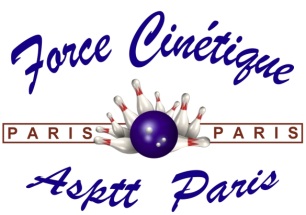 candidatureAssemblée Générale Élective du 23 Juin 2018